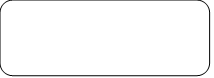 Oświadczenie o posiadaniu dokumentacji techniczno-ruchowej sprzętu oraz OC i NNWŚWIADCZENIE USŁUGI KOPARKO -  ŁADOWARKĄ O MOCY MIN. 75 kW – 950 RG.oświadczamy, iż Posiadamy / nie posiadamy dokumentacji techniczno – ruchowej sprzętu oraz OC i NNW……………………..dnia……………………………			…………………………………………………										podpis 			* niepotrzebne skreślić